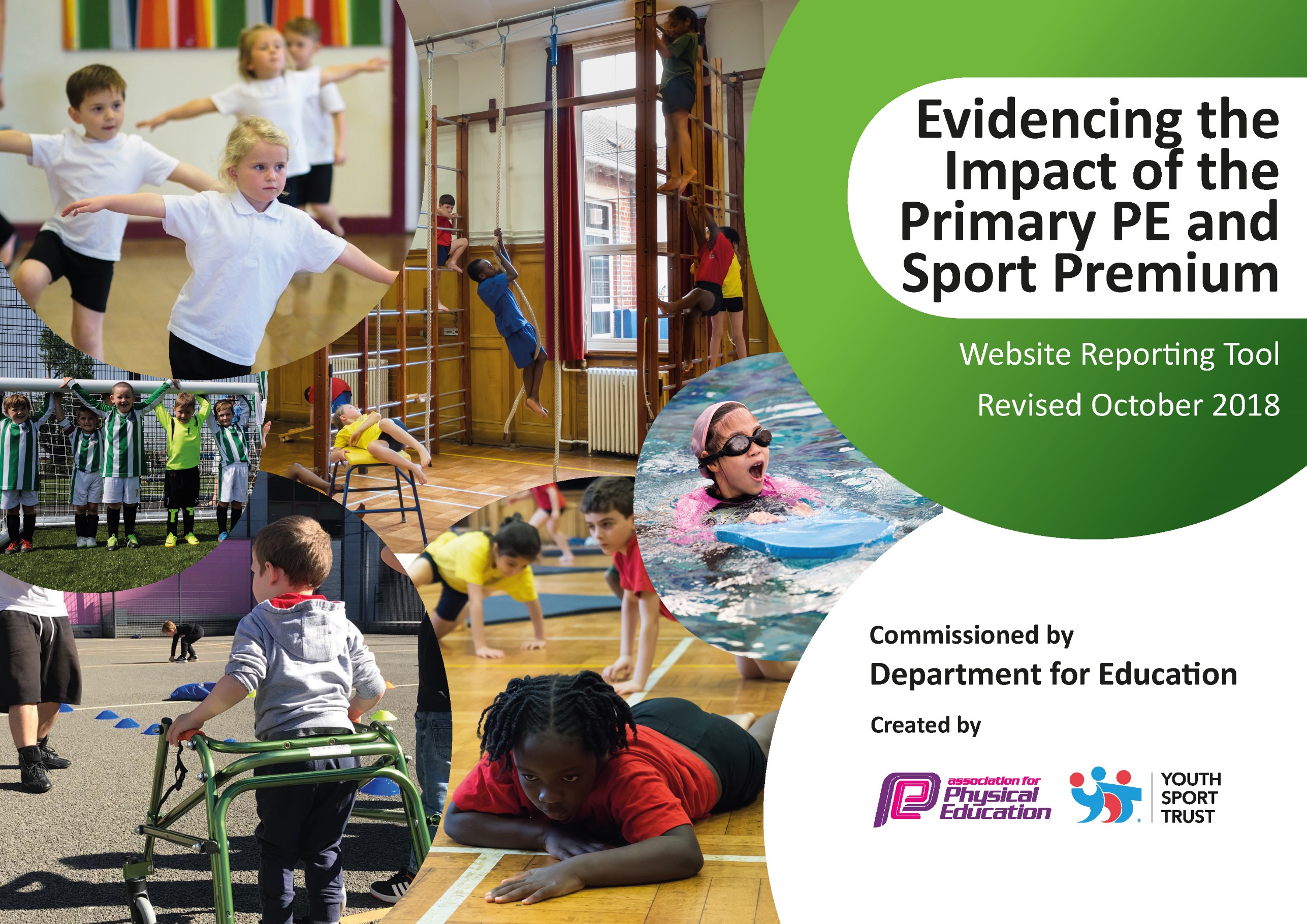 Schools must use the funding to make additional and sustainable improvements to the quality of Physical Education, Sport and Physical Activity (PESPA) they offer. This means that you should use the Primary PE and Sport Premium to: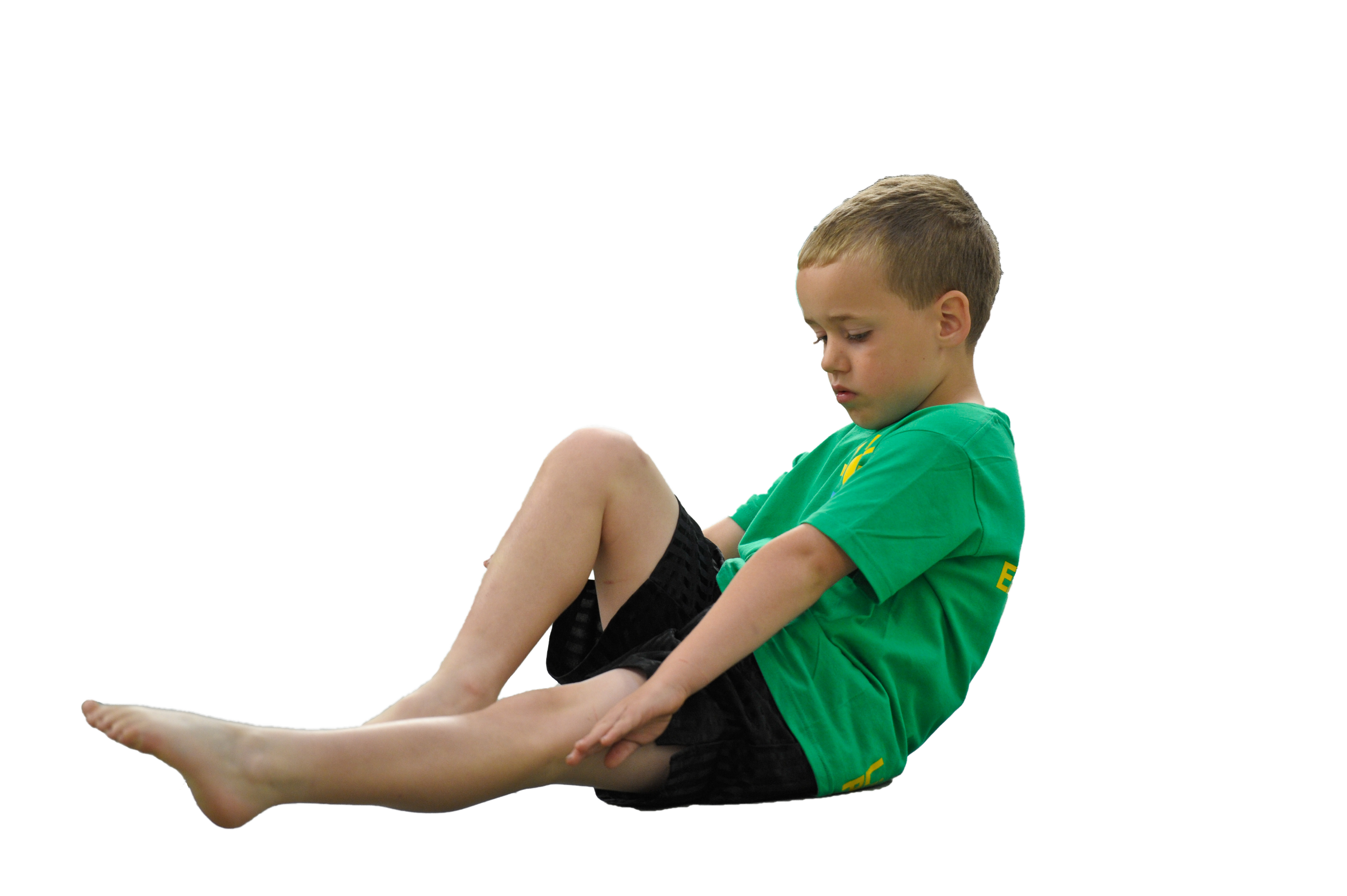 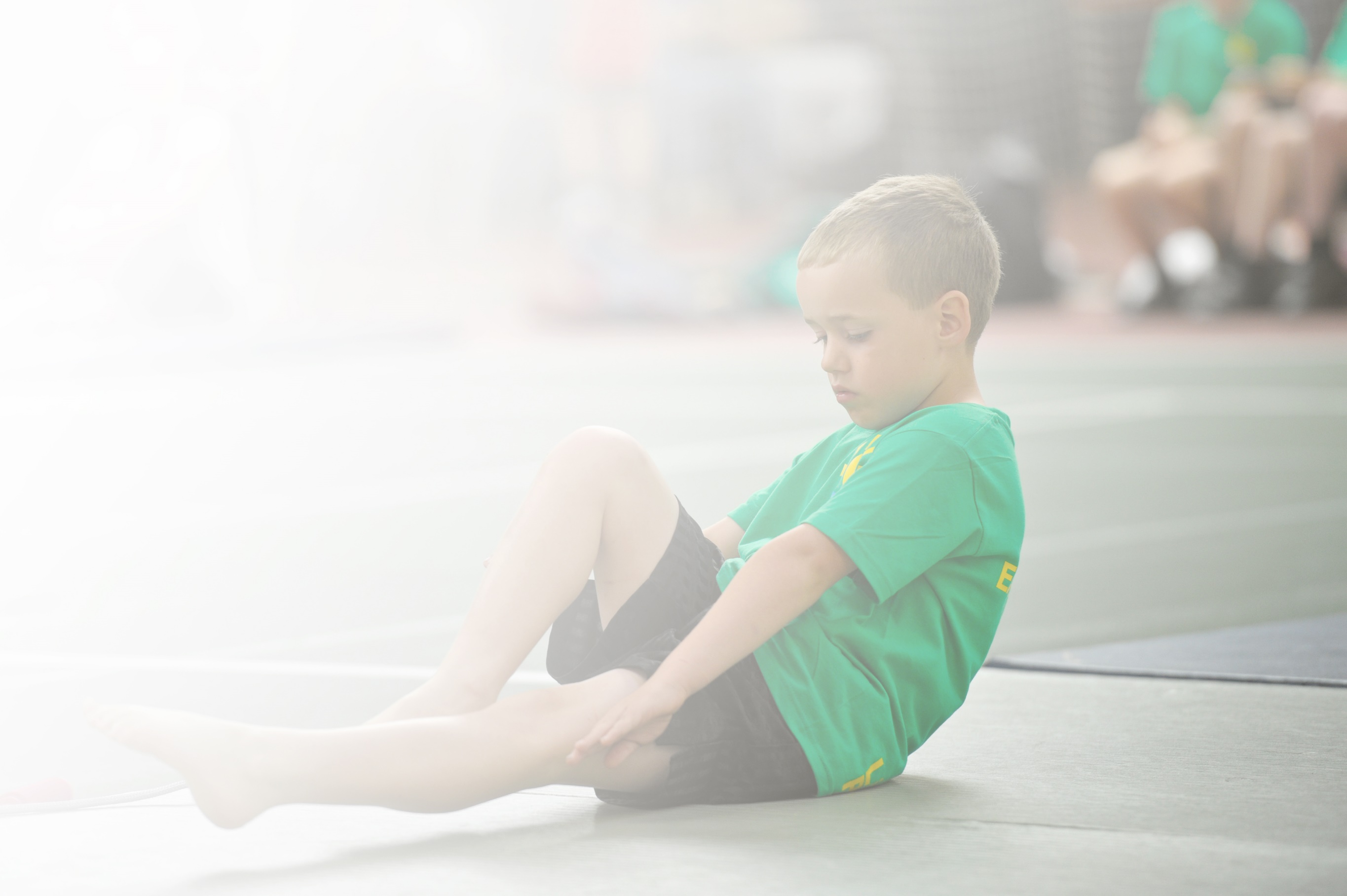 Develop or add to the PESPA activities that your school already offerBuild capacity and capability within the school to ensure that improvements made now will benefit pupils joining the school in future yearsPlease visit gov.uk for the revised DfE guidance including the 5 key indicators across which schools should demonstrate an improvement. This document will help you to review your provision and to reportyour spend. DfE encourages schools to use this template as an effective way of meeting the reporting requirements of the Primary PE and Sport Premium.We recommend you start by reflecting on the impact of current provision and reviewing the previousspend. Under the Ofsted Schools Inspection Framework, inspectors will assess how effectively leaders use the Primary PE and Sport Premium and measure its impact on outcomes for pupils, and how effectively governors hold them to account for this.Schools are required to publish details of how they spend this funding as well as on the impact it has on pupils’ PE and sport participation and attainment by the end of the summer term or by 31 July 2019 at the 
latest. 

We recommend regularly updating the table and publishing it
on your website throughout the year, as evidence of your 
ongoing review into how you are using the money to 
secure maximum, sustainable impact. To see an 
example of how to complete the table please 
click HERE.Key achievements to date:Areas for further improvement and baseline evidence of need:Paid for Swimming lessons for Pupil Premium childrenBronze Sports Mark was achieved100% of children involved in regular exercise through the Golden Mile initiative.The Year 5/6 girl’s football team reached the final of the Hampshire cupThe Year 5/6 boys football team …Chance to Shine Coach worked with Year groups in Key Stage 1.Increased involvement in inter and intra competition including Cricket, Netball, Tag Rugby, Cross Country and football. Over 30 competitions or matches were undertaken over the year.Year 4, 5 and 6 represented the school in the Hampshire Swimming GalaStaff received Dance training from PE lead from Hampshire. This involved a dance staff meeting followed by one/one planning sessions with each year group. New planning for Gym and Dance lessonsCompetitions, sporting events and Sports day was published on the school website and in our school newsletter.Set up notice board to show competition news, Golden mile progress and other school or cluster information/newsRenew Golden Mile initiativeAchieve Silver Sports markGym and Dance training for all teachers. Level 1 Gym certification.Address resources issues including storage and quality and quantity of resources.Investigate assessment and planning of the subject.Further increase the quantity of extra-curricular clubs including ne activities (Ultimate Frisbee) and encourage greater participation.Further develop the role of Young Leaders in regards to PE and leadership.Ensure all children in Year 3 reach necessary swimming ability. Pay for Pupil premium children and those not reaching required level by Year 6 to have further catch up lessons.Create links with the community and clubs such as the Worthies football club.Meeting national curriculum requirements for swimming and water safetyPlease complete all of the below:What percentage of your current Year 6 cohort swim competently, confidently and proficiently over a distance of at least 25 metres?N.B. Even though your children may swim in another year please report on their attainment on leavingprimary school.74% swim competently What percentage of your current Year 6 cohort use a range of strokes effectively [for example, front crawl, backstroke and breaststroke]?66% can use at least two different strokes effectively.What percentage of your current Year 6 cohort perform safe self-rescue in different water-based situations?41% have taken part in self rescue and water-based survival.Schools can choose to use the Primary PE and Sport Premium to provide additional provision for swimming but this must be for activity over and above the national curriculum requirements. Have you used it in this way?Yes/NoAcademic Year: 2020/21Total fund allocated: £19,000Date Updated: Date Updated: Key indicator 1: The engagement of all pupils in regular physical activity – Chief Medical Officer guidelines recommend that primary school children undertake at least 30 minutes of physical activity a day in schoolKey indicator 1: The engagement of all pupils in regular physical activity – Chief Medical Officer guidelines recommend that primary school children undertake at least 30 minutes of physical activity a day in schoolKey indicator 1: The engagement of all pupils in regular physical activity – Chief Medical Officer guidelines recommend that primary school children undertake at least 30 minutes of physical activity a day in schoolKey indicator 1: The engagement of all pupils in regular physical activity – Chief Medical Officer guidelines recommend that primary school children undertake at least 30 minutes of physical activity a day in schoolPercentage of total allocation:Key indicator 1: The engagement of all pupils in regular physical activity – Chief Medical Officer guidelines recommend that primary school children undertake at least 30 minutes of physical activity a day in schoolKey indicator 1: The engagement of all pupils in regular physical activity – Chief Medical Officer guidelines recommend that primary school children undertake at least 30 minutes of physical activity a day in schoolKey indicator 1: The engagement of all pupils in regular physical activity – Chief Medical Officer guidelines recommend that primary school children undertake at least 30 minutes of physical activity a day in schoolKey indicator 1: The engagement of all pupils in regular physical activity – Chief Medical Officer guidelines recommend that primary school children undertake at least 30 minutes of physical activity a day in school£17, 720    93 %School focus with clarity on intended impact on pupils:Actions to achieve:Funding allocated:Evidence and impact:Sustainability and suggested next steps:Purchase resources for the delivery of PE, Whole school competition, Lunch/Play times, after school club and Sports Day.Enables staff to deliver a more precise lesson with the aid of resourcesCreates calmer lunchtimes with less arguments or fightsIncreases pupil participation in activitiesIncreases interest in sport and a healthy lifestyleMotivates children to perform better during Sports DayPrepares children for their daily learningContributes towards the engagement of all pupils in regular physical activityProvides a broad experience of a range of sports and activitiesCreate adequate storage for all resources in order to ensure they remain in good working order and useable. Storage set up for seasonal sports. Rotated where necessary. Check resources regular and update where needed. Resources for new sports including Quidditch, Badminton and handball.£1500 for Whole school including resources for badminton.£500 for lunch times and playtimes£800 for additional playground markings.£200 for storage to better protect new resources.Daily Exercise Initiative Introduce yoga/Zumba style exercise to whole schoolIncrease fitness and focus in lessons.Whole school participation including vulnerable groups.Encourage and foster competition.Link to other whole school initiatives like ‘Run with Mum’.Subscription costUpgrade PA systemPhotocopy charge for printing certificates.£1000Pay for a lunch time play leaderAll children will have the opportunity to take part in lunch time competitionsAids towards increasing pupil participation in competitive sportContributes towards the engagement of all pupils in regular physical activityChildren will spend their lunch time being physically activeThe less active children are engaged in activities that they enjoy and are being encouraged to be physically activeIdentified groups of children are being provided forProvides a broad experience of a range of sports and activitiesIncreases pupil motivationRaises standard of pupil performanceRaises the profile of PE across the school.Regular discussions with the leader over the implementation of Lunch time activitiesRegular contact and checking how the groups are goingAsk the children who would like to take partSort the children into teamsSort the targeted groups of children and ensure the leader is working with themHave a meeting with lunch time supervisors to ensure they are aware of the leader’s role and discuss playground positioning£2000 to £3000 for Role including training.Pay for Pupil premium clubs, Current Year 4 swimming catch up, Year 5 Swimming Catch up for those PP children yet to meet the 25m standard.This enables and encourages our Pupil Premium children to take part in extra-curricular sports based activities which they may otherwise have been unable to doIncreases interest in sport and a healthy lifestyleEnsures our children are confident with a life saving skillHelps families to allow their children to learn to swim at an affordable priceFind out the clubs available and their cost.Send a letter to all pupil premium children notifying them of a free placeSend a letter to the pupil premium children in Y3 and offer them a free swimming placeAssess the children to see if they can swim 25mKeep a record and invite them to catch up swimming in the summer termArrange a catch-up swimming session for the summer term£2800 Year 4 Catch Up£500 for Year 5 PP Catch up and clubsSensory Circuits Initiative:This initiative to be introduced with a small group of children to support focus in lessons, to develop improved social interaction and fine and gross motor skills.Identify children in Year 3/4 and assessment their physical needsTrain staff in teaching initiativePurchase resources needed including large balls, mini trampoline£150Develop Outdoor learningCreate outdoor spaces in the Woodland walk for children to complete team building challenges including Trust fall, Blind trail and climbing wall.Discuss with ORE/NW/LK/CC about key needs which incorporate Forest School ideals and outdoor education. Investigate other school provisionContact contractor and acquire at least 2 estimates.£7270Key indicator 2: The profile of PESSPA being raised across the school as a tool for whole school improvementKey indicator 2: The profile of PESSPA being raised across the school as a tool for whole school improvementKey indicator 2: The profile of PESSPA being raised across the school as a tool for whole school improvementKey indicator 2: The profile of PESSPA being raised across the school as a tool for whole school improvementPercentage of total allocation:Key indicator 2: The profile of PESSPA being raised across the school as a tool for whole school improvementKey indicator 2: The profile of PESSPA being raised across the school as a tool for whole school improvementKey indicator 2: The profile of PESSPA being raised across the school as a tool for whole school improvementKey indicator 2: The profile of PESSPA being raised across the school as a tool for whole school improvement£200  1%School focus with clarity on intended impact on pupils:Actions to achieve:Funding allocated:Evidence and impact:Sustainability and suggested next steps:Enroll children into the Young Ambassador SchemeProvides an opportunity for children to lead and manage within PEAdds to the provision of sports and activities we offer in schoolAids towards increasing pupil participation in competitive sportContributes towards the engagement of all pupils in regular physical activityProvides support for the less active children during their lunch times, having their peers presentProvides support for the SEND children during their competitions having their peers presentProvides the Young Ambassadors with important leadership skills which they can use to lead within their PE lessons and in their future schooling and careersRaises the profile of PE across the school.Share the idea behind the role with Year 5 childrenChoose from those interested and liaise with their parentsKeep in regular contact with the ambassadors£200Key indicator 3: Increased confidence, knowledge and skills of all staff in teaching PE and sportKey indicator 3: Increased confidence, knowledge and skills of all staff in teaching PE and sportKey indicator 3: Increased confidence, knowledge and skills of all staff in teaching PE and sportKey indicator 3: Increased confidence, knowledge and skills of all staff in teaching PE and sportPercentage of total allocation:Key indicator 3: Increased confidence, knowledge and skills of all staff in teaching PE and sportKey indicator 3: Increased confidence, knowledge and skills of all staff in teaching PE and sportKey indicator 3: Increased confidence, knowledge and skills of all staff in teaching PE and sportKey indicator 3: Increased confidence, knowledge and skills of all staff in teaching PE and sport£580   3%School focus with clarity on intendedimpact on pupils:Actions to achieve:Fundingallocated:Evidence and impact:Sustainability and suggestednext steps:Increase staff confidence, knowledge and expertise in Gym and Dance. Children become more confident and proficient in both gym and dance.Children are engaged and enthused by their gym and dance sessions.Parents share in the success of Gym and Dance by attending outcomes at least once a year.Planning reviewed for skills progressionPE lead to be released to work with and support staff.New staff to receive Level 1 certification in gym – AA, AW, RC and OR. Also, training for support staff including AP, SE and AW.Refresh staff meetings for level 1 staff in gymRefresh and development training for all staff in dance.£500PE lead to attend training courses and meetings.This allows the lead to disseminate skills, ideas and knowledge to further enhance expertise of staffOutcomes to pupils are also improved through better quality teaching.PE lead to attend cluster meetings at Kings School on a regular basisCoaching courses including Lacrosse.PE lead to be released to work with and support staff.PE online conference£80Key indicator 4: Broader experience of a range of sports and activities offered to all pupilsKey indicator 4: Broader experience of a range of sports and activities offered to all pupilsKey indicator 4: Broader experience of a range of sports and activities offered to all pupilsKey indicator 4: Broader experience of a range of sports and activities offered to all pupilsPercentage of total allocation:Key indicator 4: Broader experience of a range of sports and activities offered to all pupilsKey indicator 4: Broader experience of a range of sports and activities offered to all pupilsKey indicator 4: Broader experience of a range of sports and activities offered to all pupilsKey indicator 4: Broader experience of a range of sports and activities offered to all pupils£0    0%School focus with clarity on intendedimpact on pupils:Actions to achieve:Fundingallocated:Evidence and impact:Sustainability and suggestednext steps:Chance to Shine Cricket initiative.Children experience high quality coaching over a 6 week blockTeachers receive CPD and get to observe over this time.Opportunities to take part in competitions later in the year.Henry Beaufort Links/Coaching.Teachers from Secondary school demonstrate sports or activities not offered in Kings Worthy.Children offered opportunities to meet staff from feeder school. Good opportunity for transition.Children and staff observe good practise.Teacher to be provided with planning Coach to deliver an assembly to whole schoolCPD opportunity later in the year for teachers involved.Links to play in competitions.  PE lead to contact secondary school. Contact: Assistant head. Agree activities and sports to be demonstrated. Children from secondary school to attend.No charge as new funding sourced for this year.No chargeTotal = £0Key indicator 5: Increased participation in competitive sportKey indicator 5: Increased participation in competitive sportKey indicator 5: Increased participation in competitive sportKey indicator 5: Increased participation in competitive sportPercentage of total allocation:Key indicator 5: Increased participation in competitive sportKey indicator 5: Increased participation in competitive sportKey indicator 5: Increased participation in competitive sportKey indicator 5: Increased participation in competitive sport£500   3%School focus with clarity on intendedimpact on pupils:Actions to achieve:Fundingallocated:Evidence and impact:Sustainability and suggestednext steps:Pay for competitions and the cost of coaches/minibus’ to get there.Increases pupil motivationEnhances our inclusive provisionEnhances a positive attitude and engagement in and towards competitionLarger groups also allows for B and C teams to enter competitionsIncreases our links and partnerships with other schoolsRaises the profile of PE across the schoolAllows all pupils to attend competitionsGo through the list of competitions from Kings and Henry BEnsure all year groups have a competition to goEnsure a range of sporting types are enteredEnsure there are plenty of opportunities for B and C teamsPut the dates on the calendar and inform staff£500 approxTotal = £500